Ո Ր Ո Շ ՈՒ Մ18 մարտի   2020 թվականի   N 543 -Ա ՍԵՓԱԿԱՆՈՒԹՅԱՆ ԻՐԱՎՈՒՆՔՈՎ «ՔԱՋԱՐԱՆԻ ԿՈՆՍՏՐՈՒԿՇԻՆ» ԲԲ ԸՆԿԵՐՈՒԹՅԱՆԸ ՊԱՏԿԱՆՈՂ, ՀԱՄԱՅՆՔԻ ԿԱՊԱՆ ՔԱՂԱՔԻ ԳՈՐԾԱՐԱՆԱՅԻՆ ՓՈՂՈՑԻ ԹԻՎ 38/2/2/1 ՀԱՍՑԵՈՒՄ ԳՏՆՎՈՂ ԳՈՒՅՔԻ ԲԱԺԱՆՄԱՆ ԱՐԴՅՈՒՆՔՈՒՄ ԱՌԱՋԱՑԱԾ ՆՈՐ ԳՈՒՅՔԱՅԻՆ ՄԻԱՎՈՐՆԵՐԻՆ ՀԱՍՑԵՆԵՐ  ՏՐԱՄԱԴՐԵԼՈՒ ՄԱՍԻՆ Ղեկավարվելով «Տեղական ինքնակառավարման մասին» Հայաստանի Հանրապետության օրենքի 35-րդ հոդվածի 1-ին մասի 22) կետով, Հայաստանի Հանրապետության կառավարության 2005 թվականի դեկտեմբերի 29-ի «Հայաստանի Հանրապետության քաղաքային և գյուղական բնակավայրերում ներբնակավայրային աշխարհագրական օբյեկտների անվանակոչման, անվանափոխման, անշարժ գույքի` ըստ դրա գտնվելու և (կամ) տեղակայման վայրի համարակալման, հասցեավորման ու հասցեների պետական գրանցման կարգը հաստատելու և հասցեների գրանցման լիազոր մարմին սահմանելու մասին» թիվ 2387-Ն որոշումով, հաշվի առնելով «ՔԱՋԱՐԱՆԻ ԿՈՆՍՏՐՈՒԿՇԻՆ»  ԲԲ ընկերության տնօրեն Վոլոդյա Աբրահամյանի դիմումը.                          ո ր ո շ ու մ ե մՍեփականության իրավունքով «ՔԱՋԱՐԱՆԻ ԿՈՆՍՏՐՈՒԿՇԻՆ» ԲԲ ընկերությանը պատկանող, համայնքի Կապան քաղաքի Գործարանային  փողոցի  թիվ 38/2/2/1 հասցեում գտնվող գույքի բաժանման արդյունքում առաջացած նոր գույքային միավորներին  տրամադրել.1. արտադրական մասնաշենք 1, պարիսպ 1, պարիսպ 2, պարիսպ 3, արտադրական մասնաշենք 3 և սպասարկման 4.73599 հա մակերեսով հողամաս` Սյունիքի մարզ, Կապան համայնք, ք. Կապան, Գործարանային փողոց,  թիվ 38/2/2/1/1 հասցե; 2.արտադրական մասնաշենք 5 և սպասարկման 0.08695 հա մակերեսով հողամաս` Սյունիքի մարզ, Կապան համայնք, ք. Կապան, Գործարանային փողոց,  թիվ 38/2/2/1/2 հասցե:ՀԱՄԱՅՆՔԻ ՂԵԿԱՎԱՐ                             ԳԵՎՈՐԳ ՓԱՐՍՅԱՆ 2020թ. մարտի 18  
        ք. Կապան
ՀԱՅԱՍՏԱՆԻ ՀԱՆՐԱՊԵՏՈՒԹՅԱՆ ԿԱՊԱՆ ՀԱՄԱՅՆՔԻ ՂԵԿԱՎԱՐ
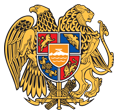 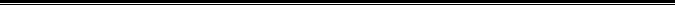 Հայաստանի Հանրապետության Սյունիքի մարզի Կապան համայնք 
ՀՀ, Սյունիքի մարզ, ք. Կապան, +374-285-42036, 060521818, kapan.syuniq@mta.gov.am